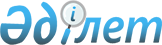 Об определении мест для размещения агитационных печатных материалов по Урджарскому району
					
			Утративший силу
			
			
		
					Постановление акимата Урджарского района Восточно-Казахстанской области от 18 декабря 2015 года N 692. Зарегистрировано Департаментом юстиции Восточно-Казахстанской области 21 января 2016 года N 4355. Утратило силу постановлением акимата Урджарского района Восточно-Казахстанской области от 20 мая 2019 года № 169
      Сноска. Утратило силу постановлением акимата Урджарского района Восточно-Казахстанской области от 20.05.2019 № 169 (вводится в действие по истечении десяти календарных дней после дня его первого официального опубликования).

       Примечание РЦПИ.

      В тексте документа сохранена пунктуация и орфография оригинала.

      В соответствии с пунктом 6 статьи 28 Конституционного Закона Республики Казахстан от 28 сентября 1995 года "О выборах в Республике Казахстан", пунктом 8 статьи 37 Закон Республики Казахстан от 23 января 2001 года "О местном государственном управлении и самоуправлении в Республике Казахстан" акимат Урджарского района ПОСТАНОВЛЯЕТ:

      1. Определить места для размещения агитационных печатных материалов по Урджарскому району согласно приложению к настоящему постановлению.

      2. Признать утратившим силу постановление акимата Урджарского района от 07 декабря 2011 года № 547 "Об определении мест для размещения агитационных печатных материалов по Урджарскому району" (зарегистрированное в Реестре государственной регистрации нормативных правовых актов за № 5-18-136 от 21 декабря 2011 года, опубликовано в газете "Уакыт тынысы/ Пульс времени" от 22 декабря 2011 года № 110-111).

      3. Контроль за исполнением настоящего постановления возложить на руководителя аппарата акима Урджарского района Н. Караталова.

      4. Настоящее постановление вводится в действие по истечении десяти календарных дней после дня его первого официального опубликования.
      СОГЛАСОВАНО:
      "18" декабря 2015 года Места размещения агитационных печатных материалов по Урджарскому району 
					© 2012. РГП на ПХВ «Институт законодательства и правовой информации Республики Казахстан» Министерства юстиции Республики Казахстан
				
      Аким Урджарского района

С. Зайнулдин

      Председатель Урджарской районной

      территориальной избирательной комиссии

А.Жуматаев
Приложение 1
к постановлению акимата 
Урджарского района
от 18 декабря 2015 года
№ 692
№
Наименования с/о
Места размещения
1
Алтыншокинский сельский округ
Улица Д. Жуматаева № 12, стенд.
Село Лайбулак
Улица Жукаша № 22 а, стенд.
 Село Айтбай
Улица О.Серикболова № 26, стенд .
Село Теке-Булак
Коммунальное государственное казенное предприятие "Урджарская центральная районная больница" управления здравоохранения Восточно-Казахстанской области, медицинский пункт села Теке-Булак, улица Айкешева № 5. 
2
Акшокинский сельский округ
Улица Найманбаева № 79, стенд.
3
Акжарский сельский округ
Проспект Аблайхана № 28, стенд. 
Село Карамойыл
Улица Абая № 5, стенд. 
Село Амангельды
Улица Ардагерлер № 5, стенд.
4
Елтайский сельский округ
Коммунальное государственное казенное предприятия "Урджарская центральная районная больница" управления здравоохранения Восточно-Казахстанской области, врачебная амбулатория села Ельтай, улица Кабанбая № 4, филиал "Дом культуры" Коммунального государственного казенного предприятия на праве оперативного управления акимата Урджарского района, Ельтайского сельского клуба, улица Бухар № 107.
5
Бестерекский сельский округ
Улица Ардагерлер № 45, стенд. 
Село Казымбет
Улица Рыскулбекова № 56 а, стенд.
Село Ер Кабанбай
Улица Толегеновой № 13, стенд.
6
Салкынбельский сельский округ
Улица Курукбаева № 17, стенд.
Село Карабуйрат
Коммунальное государственное казенное предприятие "Урджарская центральная районная больница" управления здравоохранения Восточно-Казахстанской области, медицинский пункт села Карабуйрат, улица Улы Отан Согысы Ардагерлер № 29.
7
Коктальский сельский округ
Филиал "Дом культуры" Коммунального государственного казенного предприятия на праве оперативного управления акимата Урджарского района, Коктальского сельского клуба, улица Кенеса № 5.
8
Коктерекский сельский округ
Улица Б.Момышулы № 10, стенд.
Село Кайынды
Улица Бейбитшилик № 23, стенд.
Село Кызылбулак
Улица Орталык № 19, стенд.
9
Бахтинский сельский округ
Улица Кабанбая № 5, стенд, улица Гагарина № 34, стенд.
10
Каратальский сельский округ
Улица Женис № 1, № 1 б, стенды.
Село Бекет
 Улица Бөгенбай № 6, стенд.
Село Бугыбай
 Улица Кабанбай № 1, стенд, улица Наурыз № 2, стенд. 
11
Колдененский сельский округ
 Улица Ардагерлер № 53, стенд.
12
Егинсуйский сельский округ
Улица Аймаутова № 22, стенд, улица Ауезова № 1, стенд.
Село Жанай
Улица Рыскулбекова № 5, стенд.
13
Баркытбельский сельский округ
Улица Мира № 33 а, стенд.
Село Батпакты
Улица Подгорная № 21, стенд.
Село Некрасовка
Улица К.Маркса № 7 а, стенд.
Село Благодатное
Улица Ленина № 40, стенд.
14
Маканчинский сельский округ
Стенд на пересечении улиц Кабанбай батыра и Найманбая, стенд на пересечении улиц Кабанбай батыра и Берикболова. 
15
Кабанбайский сельский округ
Улица Конаева № 54, № 87, стенды, улица Чыбынтаева № 5, стенд.
16
Жана Тилекский сельский округ
Улица Ленина № 21, № 23, № 25, стенды.
Село Тасарық
Улица Сейфуллина № 13, № 15, стенды, улица Байкенова № 24, стенд.
17
Каратуминский сельский округ
Улица Абая № 65, стенд.
18
Науалинский сельский округ
Улица Рахметова № 17, № 40, стенды. 
Село Малак
Улица Амангельды, стенд.
19
Келдымуратовский сельский округ
Улица Б.Ибраева № 84, стенд. 
Село Кызылжулдыз
Улица Набережная № 25, стенд. 
20
Каракольский сельский округ
Улица Азербаева № 3, стенд.
Село Сагат
Улица Заманбекова № 111, стенд.
Село Сартерек
Улица Кабашева № 2, стенд. 
Село Абай
Улица Кусайынова № 18, стенд.
21
Карабулакский сельский округ
Стенд на пересечении улиц Найманбая и Улы Отан Согысы Ардагерлери .
Село Барлык-Арасан
Улица Абая №43, стенд.
22
Коныршаулинский сельский округ
Улица Балгабаева № 68, стенд, улица Актанберды № 27, стенд.
23
Шолпанский сельский округ
Улица Кулахметова № 3, № 23, стенды.
24
Кокозекский сельский округ
Улица Абая № 73, стенд.
25
Жогаргы Егинсуйский сельский округ
Улица Куанышева № 2, стенд, улица Кабанбая № 15, стенд.
26
Карабутинский сельский округ
Улица Абая № 39, стенд.
27
Урджарский сельский округ
Проспект Абылайхана № 76, № 89, № 118, стенды.
Село Кызылту
Улица С. Суртаева № 39 а, стенд.
 Село Бургон
Улица Орталык № 61, стенд.